Supplemental materialElectrocardiographic abnormalities in patients with cardiomyopathiesAlberto Aimo1,2, Agnese Milandri3, Andrea Barison1,2, Andrea Pezzato4, Paolo Morfino1, Giuseppe Vergaro1,2, Marco Merlo4, Alessia Argirò5, Iacopo Olivotto6, Michele Emdin1,2, Gherardo Finocchiaro7,8, Gianfranco Sinagra4, Perry Elliott9, Claudio Rapezzi9┼1. Interdisciplinary Center for Health Sciences, Scuola Superiore Sant’Anna, Pisa, Italy; 2. Cardiology Division, Fondazione Toscana Gabriele Monasterio, Pisa, Italy; 3. Cardiology Unit, Bentivoglio Hospital, Bologna, Italy; 4. Center for Diagnosis and Management of Cardiomyopathies; Cardiothoracovascular Department Azienda Sanitaria Universitaria Giuliano Isontina (ASUGI) and University of Trieste, Italy; 5. Careggi University Hospital, Florence, Italy; 6. Department of Experimental and Clinical Medicine, University of Florence, Meyer Children Hospital Florence, Italy; 7. Royal Brompton and Harefield Hospital, London, UK; 8. St George’s University of London, UK; 9. UCL Centre for Heart Muscle Disease and lead of the Inherited Cardiovascular Disease Unit, Bart's Heart Centre, London, UK; 10. Cardiology Centre, University of Ferrara, Italy. ┼ deceased.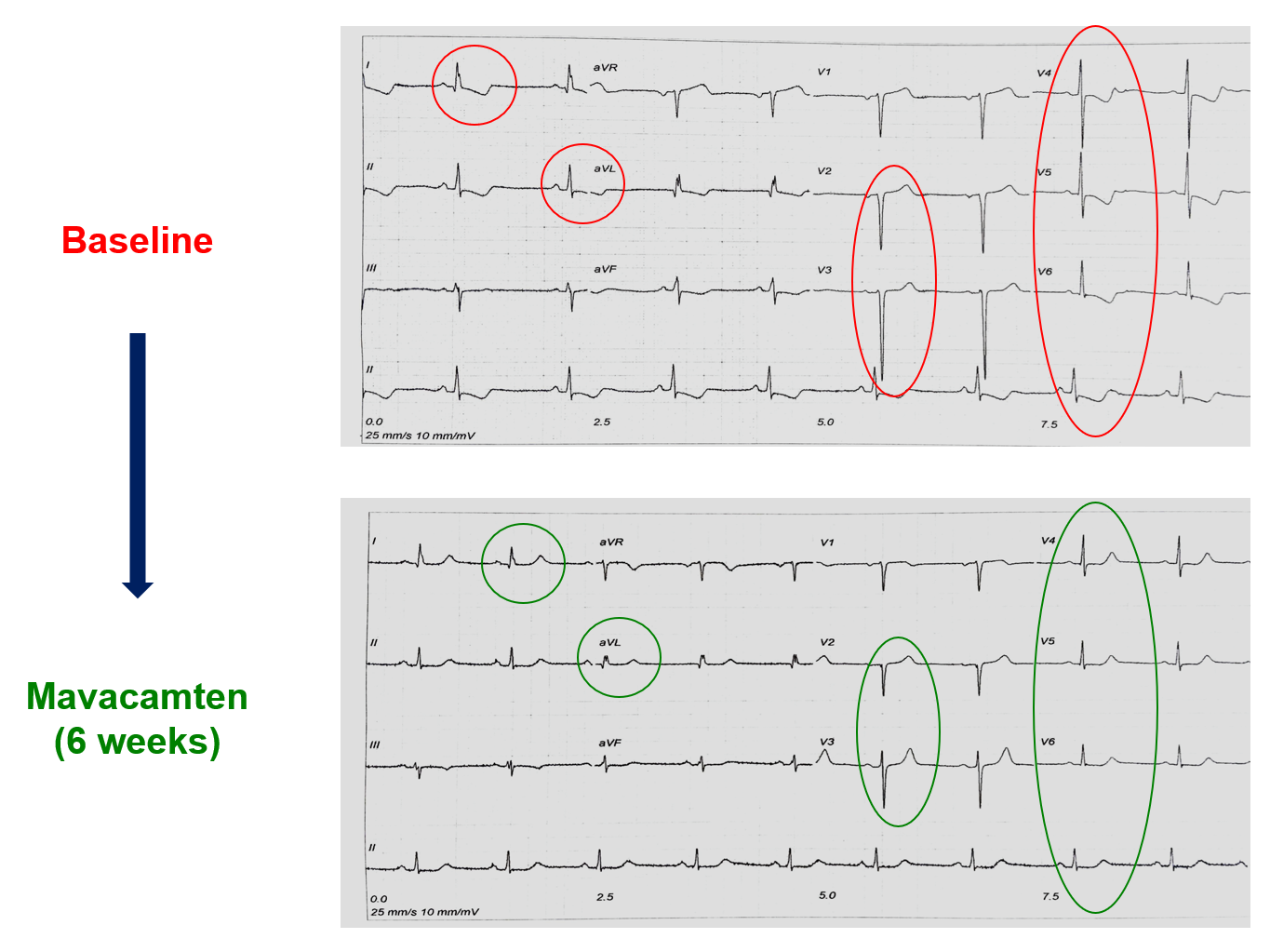 Supplemental Figure 1. Regression of electrocardiographic abnormalities in a 50-year-old patient with hypertrophic cardiomyopathy following therapy with mavacamten for 6 weeks. Courtesy of Iacopo Olivotto. 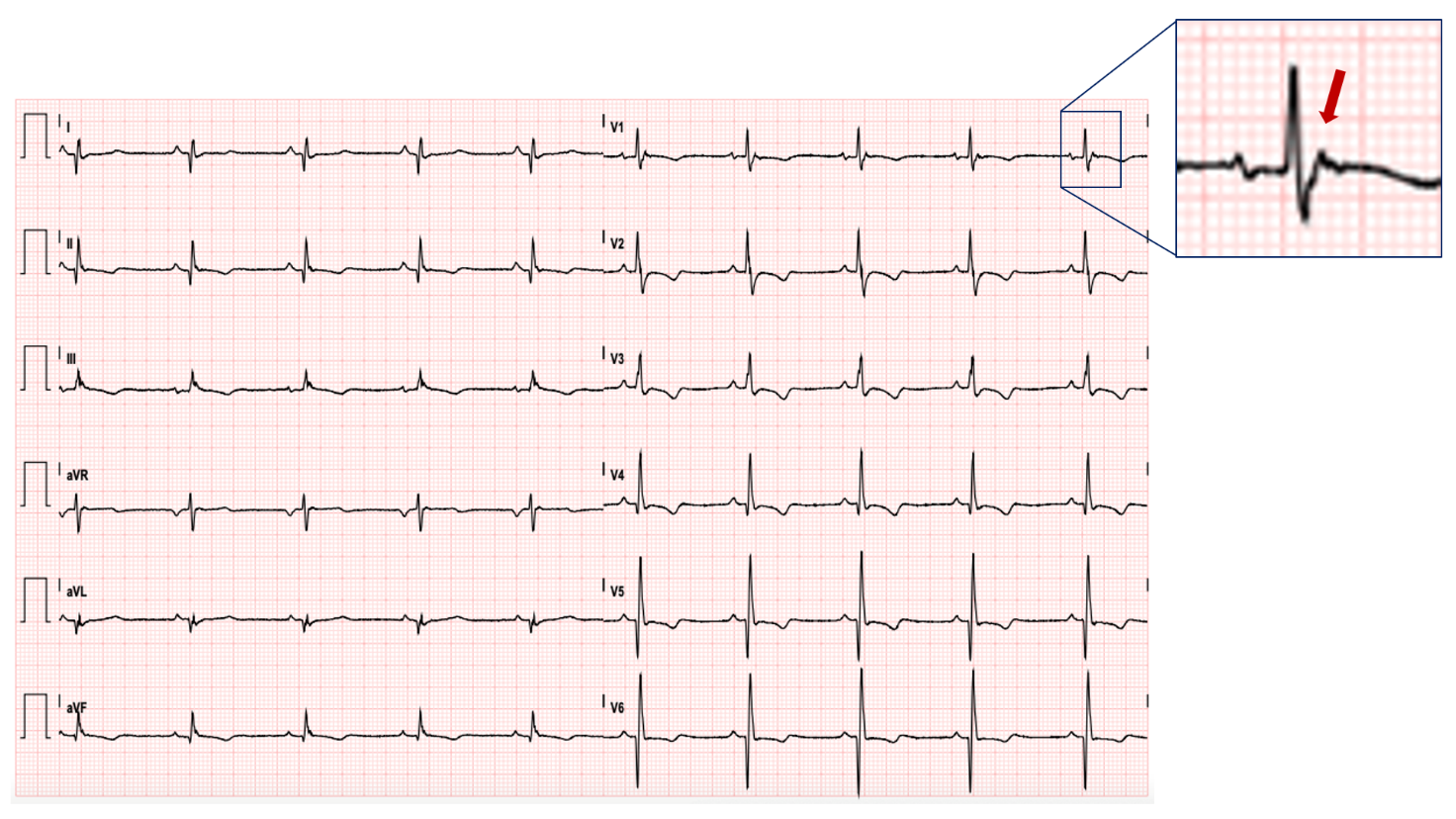 Supplemental Figure 2. The epsilon wave. 